ד"ר רפאל שנלר    					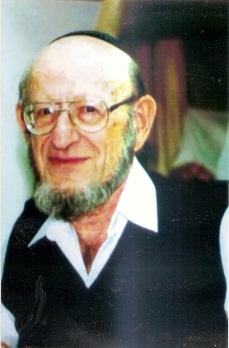 יש מורים שהם בעלי ידע גדול רחב ומעמיק וכתביהם ממלאים את מדפנו.ויש מורים שליבם יוצא אל חניכיהם וכל חייהם קודש לאהבתם. ( מכתבי ד"ר שנלר)ד"ר רפאל שנלר נולד ב א' מרחשוון תרפ"ו  1925 בגרמניה, עלה עם הוריו לישראל בשנת 1939 ונפטר בכ"ג תמוז תשע"א 2011  בעירו ירושלים . ירושלים סימלה עבורו את מימוש חזון גאולת ישראל.  העיר עליה נלחם כרכז יחידת הצלפים במלחמת העצמאות , ממנה יצא לשליחויותיו החינוכיות ברחבי הארץ ובעולם היהודי, העיר שכה אהב והשתוקק לחזור ולגור בה. רפאל חזר בשנת 1990 להתגורר בירושלים עד יום פטירתו וקבורתו בהר הזיתים אל מול הר הבית.   את מסעו החינוכי החל ב 1944 כמדריך נערץ בתנועת הנוער "עזרא"  ולימים שימש כרכז הדרכה של התנועה.בשלהי 1946 ובסמוך להגעתם  של "ילדי טהרן" לישראל ,  יצא שנלר ללמוד הוראה בסמינר מדריכי "עלית הנוער" בירושלים ובשנים 1947-9  החל לחנך וללמד את ילדי טהרן העולים "במשק הילדים – מוצא".    לשורות משרד החינוך הצטרף בשנת 1949 / תש"ט כמורה בבית הספר "דורש ציון "  וכמחנך בבית הספר "דוגמה " שליד סמינר ליפשיץ בירושלים.     בשנת 1957 עזב את ירושלים עת ניקרא להקים את בית הספר היסודי לילדי המושבים בחוף הכרמל , שאך זה עלו לארץ מצפון אפריקה ומאירופה. שנלר  ייסד הקים וניהל את בית הספר בניר עציון על ברכי מורשת גוש עציון שחרב, העלייה לישראל ועצמאות המדינה. כבר בשנותיו הראשונות של בית הספר הוא זכה בפרס החינוך.הכשרת מורים הייתה בעיני ד"ר שנלר המשימה הלאומית המרכזית בעיצוב דמותה של החברה הישראלית על בסיס מימוש ערכי היהדות והציונות כאחד. כשהוצע לו  בשנת 1963 ללמד בסמינר למורים,  עבר לגבעת ושינגטון שם השקיע במהלך חמש השנים הבאות את זמנו ומרצו בהכשרת  מורי העתיד של החינוך הממלכתי דתי.  שנה לאחר מלחמת ששת הימים 1968 התמנה למפקח על המוסדות להכשרת המורים של משרד החינוך תפקיד אותו נשא עד 1974. ד"ר שנלר החל את לימודיו במדעי הטבע והיהדות והעמיק לחקור בסוגיית  " הצעיר הדתי מול שאלות מדע ואמונה." ( ספרו - 1974)שאלת התקשורת הבין תרבותית במדינה קולטת עליה והשפעתה על עיצובו החינוכי של העולה הצעיר  היה נושא מרכזי ומוביל במחקריו.  לקראת סוף שנות ה 70 השלים ד"ר שנלר את מחקרו פורץ הדרך על החינוך וההוראה במגזר החרדי הסגור בירושלים וזכה לקבל  את  התואר השלישי באוניברסיטת בר אילן  בסוציולוגיה חינוכית .  במהלך של למעלה משני עשורים לימד  ד"ר שנלר במחלקה לחינוך בבר אילן  ,                 בין יתר תפקידיו שימש כראש החוג להכשרת מורים , וסגן מנהל בית הספר לחינוך.                  ד"ר שנלר פרש ממשרד החינוך בשנת 1987 והמשיך בפעילותו החינוכית באוניברסיטת בר אילן ובמכללת אלקנה במסלולי הכשרתם של  מורי העתיד.ד"ר שנלר היה בין פורצי הדרך הראשונים בכל הקשור לטכנולוגיה וחינוך והקים את מגמת התקשורת ואולפן תקשורת במסגרת בית הספר לחינוך. כך חזה את ההתפתחות בשימוש בתקשורת המונים ושימוש באמצעים טכנולוגיים בשדה החינוך. היקף תחומי עיסוקו היה רחב ביותר, החל ממדעי הטבע, עבור לחינוך והכשרת מורים וכלה בתחום הסוציולוגיה החינוך ומעל לכל עסק רבות בתחום התורני ופרסם פרסומים רבים בתחום התורני ובמיוחד הקשור לקיום מצוות בכלל ולתפילה בפרט. ד"ר רפאל שנלר – סמל ליהודי גאה וציוני נלהב, הרואה בשיבת ציון בעת החדשה  ובהקמת המדינה  ביטוי לתהליך הגאולה . הוא האמין כי המעשה החינוכי הוא יסוד מרכזי בתחיית העם בציון , מעשה שהינו  "מצוות עשה "   כיתר שאר המצוות עליהם הקפיד לשמור    ליבו פעם באהבת העם , נפשו שכנה באהבת הארץ , ואמונתו בעמקי התורה   יש  הלומדים  כדי ללמוד ויש הלומדים  כדי ללמדאך למעלה מכל אלו , יש המלמדים כדי שילמדו הלומדים את האחרים.  אלו מורי המורים ואחריותם להמשיך דרכי דור הולך וערכיו, לדורות הבאים – הרי מעשיהם במעלה הסולם.( מכתבי ד"ר שנלר)בין ייתר פרסומיו :גישות ודרכים בהתייחסות לאמונה ומדע בביה"ס הדתי,            בר- אילן      1970 הצעיר הדתי בישראל מול שאלות מדע ואמונה ,                       בר- אילן       1974 מערכת החינוך כתורמת עיקרית להמשכיות                                                                                           ושינוי של היהדות החרדית – הקיצונית שבירושלים,                 בר- אילן       1977משמעות חברתית של דפוסי צפייה בטלוויזיה הנוער בישראל    אוני'  חיפה   1979  הטלוויזיה ומקומה בשעות הפנאי                                           אוני'  חיפה   1984 חינוך יהודי בעידן הטכנולוגיה המודרנית                                 תורה ומדע   1986מה עושים בעידן הטלוויזיה כאשר אין טלוויזיה,                        בר-אילן        1988ההתמכרות למסך                                                                בר אילן        1994 השפות הנשכחות באינטראקציה הכיתתית                              אוני' חיפה    1994 שערי דעה "הגות אמונה וחינוך" אסופת מאמרים (1962-2001)                   2003 .